Об установлении размера платы за содержание жилого помещения в многоквартирных домах для нанимателей жилых помещенийгосударственного жилищного фонда,принадлежащего на праве собственностиРоссийской ФедерацииВ соответствии с частью 3 статьи 156 Жилищного кодекса Российской Федерации, постановлением Правительства Российской Федерации от 13.08.2006 № 491 «Об утверждении Правил содержания общего имущества в многоквартирном доме и Правил изменения размера платы за содержание жилого помещения в случае оказания услуг и выполнения работ по управлению, содержанию и ремонту общего имущества в многоквартирном доме ненадлежащего качества и (или) с перерывами, превышающими установленную продолжительность», руководствуясь Уставом города Зеленогорска, ПОСТАНОВЛЯЮ: Установить размер платы за содержание жилого помещения по договорам найма жилых помещений государственного жилищного фонда, принадлежащего на праве собственности Российской Федерации, согласно приложению к настоящему постановлению.2. Признать утратившим силу постановление Администрации ЗАТО г. Зеленогорска от 01.12.2021 № 184-п «Об установлении размера платы за содержание жилого помещения в многоквартирных домах для нанимателей жилых помещений государственного жилищного фонда, принадлежащего на праве собственности Российской Федерации».3. Настоящее постановление вступает в силу с 01.02.2023 и подлежит опубликованию в газете «Панорама».4. Контроль за выполнением настоящего постановления возложить на первого заместителя Главы ЗАТО г. Зеленогорск по стратегическому планированию, экономическому развитию и финансам.Глава ЗАТО г. Зеленогорск                                                         М.В. Сперанский                                             Размер платы за содержание жилого помещения по договорам найма жилых помещений государственного жилищного фонда, принадлежащего на праве собственности Российской ФедерацииПримечание: размер платы не включает в себя плату за коммунальные ресурсы, потребляемые при использовании и содержании общего имущества многоквартирного дома.Исполнитель:Отдел экономикиАдминистрации ЗАТО г. Зеленогорск____________ Е.Ю. Шорникова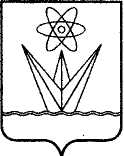 АДМИНИСТРАЦИЯЗАКРЫТОГО АДМИНИСТРАТИВНО – ТЕРРИТОРИАЛЬНОГО ОБРАЗОВАНИЯ  ГОРОД  ЗЕЛЕНОГОРСК КРАСНОЯРСКОГО КРАЯП О С Т А Н О В Л Е Н И ЕАДМИНИСТРАЦИЯЗАКРЫТОГО АДМИНИСТРАТИВНО – ТЕРРИТОРИАЛЬНОГО ОБРАЗОВАНИЯ  ГОРОД  ЗЕЛЕНОГОРСК КРАСНОЯРСКОГО КРАЯП О С Т А Н О В Л Е Н И ЕАДМИНИСТРАЦИЯЗАКРЫТОГО АДМИНИСТРАТИВНО – ТЕРРИТОРИАЛЬНОГО ОБРАЗОВАНИЯ  ГОРОД  ЗЕЛЕНОГОРСК КРАСНОЯРСКОГО КРАЯП О С Т А Н О В Л Е Н И ЕАДМИНИСТРАЦИЯЗАКРЫТОГО АДМИНИСТРАТИВНО – ТЕРРИТОРИАЛЬНОГО ОБРАЗОВАНИЯ  ГОРОД  ЗЕЛЕНОГОРСК КРАСНОЯРСКОГО КРАЯП О С Т А Н О В Л Е Н И Е10.01.2023г. Зеленогорск№       3-п Приложение к постановлению Администрации ЗАТО г. Зеленогорскот   10.01.2023     №  ____3-п________              № п/пАдрес многоквартирного дома в г. Зеленогорске Красноярского краяЕдиница измеренияРазмер платы в месяц, руб. 12341ул. Юбилейная, 1а1 кв. м общей площади жилого помещения34,112ул. Юбилейная, 1г1 кв. м общей площади жилого помещения35,58